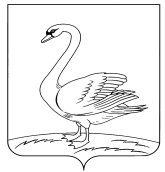 ОТДЕЛ ОБРАЗОВАНИЯ АДМИНИСТРАЦИИ
ЛЕБЕДЯНСКОГО МУНИЦИПАЛЬНОГО РАЙОНАПРИКАЗ21  августа  2019 г.                                                                                        № 342г. Лебедянь«О мерах безопасности в ОУ района в новом 2019-2020 учебном году»В целях обеспечения антитеррористической защищенности образовательных учреждений, реализации мероприятий по усилению пожарной, общественной безопасности, обеспечения устойчивого функционирования и надежной охраны образовательных учреждений и обеспечения правопорядка в новом 2019-2020 учебном году  П Р И К А З Ы В АЮ:Руководителям образовательных учреждений:Издать приказы об обеспечении безопасности обучающихся в образовательных учреждениях в новом  2019-2020 учебном году.Усилить меры, направленные на охрану, обеспечение антитеррористической защищенности и противопожарной безопасности учреждений и прилегающих территорий.Организовать ежедневную проверку объектов и прилегающих территорий, в том числе на наличие бесхозных предметов.Обеспечить исправность  и доступность средств тревожной сигнализации, первичных средств пожаротушения и средств связи; довести  до сведения работников  номера телефонов  служб экстренного  реагирования.Принять необходимые меры для обеспечения безопасных условий и охраны труда, сохранности жизни и здоровья обучающихся, работников во время учебно-воспитательного процесса.Ужесточить пропускной режим в образовательных учреждениях. Не допускать свободного доступа посторонних лиц; прием от посторонних лиц сумок, рюкзаков, чемоданов и других вещей.Регламентировать порядок нахождения участников образовательного процесса, посторонних лиц в образовательном учреждении в положении о пропускном режиме. Обеспечить контроль за въездом-выездом автотранспорта на территорию учреждения, особо в период массового прихода и ухода детей, их нахождения в здании.Организовать ежедневную проверку всех помещений здания образовательного учреждения.Ужесточить контроль за работой сторожей согласно утвержденным должностным инструкциям.Обеспечить контроль за содержанием в безопасном состоянии и в надлежащем порядке подвальных, подсобных, хозяйственных, технических помещений, содержания их закрытыми и по необходимости опечатанными.1.12. Организовать проведение внепланового инструктажа работников образовательного учреждения о порядке действий в случае угрозы возникновения чрезвычайной ситуации с оформлением в журнале регистрации.Классным руководителям провести занятия, профилактические иразъяснительные беседы с обучающимися, их родителями о правилах поведения в экстремальных ситуациях и при общении с незнакомыми людьми.Обо всех чрезвычайных происшествиях немедленно сообщать в органы  правопорядка, отдел образования.Контроль за исполнением данного приказа возложить на  главного специалиста-эксперта отдела образования К.С. Дорофееву.Начальник отдела образованияадминистрации Лебедянского муниципального района                                                            Е.Ю. СотниковаК.С. Дорофеева5-22-02